Statement on behalf of the State of IsraelUPR WORKING GROUP-43rd SessionReview of RomaniaThank you, Mr. President. Israel warmly welcomes the delegation of Romania to the UPR and thanks it for its National Report. Israel commends Romania for establishing the “You are not alone. Together we stop violence in schools” campaign, which aims at preventing and combatting all forms of violence in schools, including cyberbullying. Israel also welcomes Romania’s commitment to combatting antisemitism including through the establishment of the National Museum of Jewish History and of the Holocaust in Romania.  Israel also commends the approval of the National Strategy for preventing and combating sexual violence in 2021, and the 2022-2027 National Strategy regarding the rights of persons with disabilities in Romania. In this context, Israel would like to recommend Romania to:Take further steps to prevent and combat domestic violence.Implement educations and awareness-raising campaigns aimed at eliminating harmful gender stereotypes.Intensify efforts to protect persons with disabilities from discrimination of any kind. I thank you.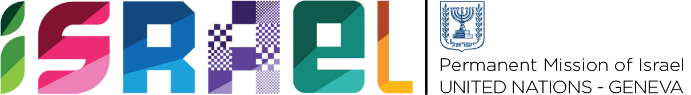 Check against delivery1 min 25 sec